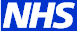 Salisbury NHS Foundation TrustElectronic application for 2022/23 CAPITAL fundingMedical Equipment Projects onlyOne bid per device or multiples of same device.   All sections to be completed. Capital Bids must be sent to sft.mdms@nhs.net via Divisional Management teams only. To be submitted by Thursday 12th  August 2021SECTION A: GENERALSECTION A: GENERALSECTION A: GENERALSECTION A: GENERALSECTION A: GENERALSECTION A: GENERALSECTION A: GENERALSECTION A: GENERALSECTION A: GENERALName of Medical DeviceName of Medical DeviceName of Medical DeviceName of Medical DeviceWard/departmentWard/departmentWard/departmentWard/departmentDirectorateDirectorateDirectorateDirectorateName of person submitting Name of person submitting Name of person submitting Name of person submitting Approved and submitted by Divisional Manager or Clinical DirectorApproved and submitted by Divisional Manager or Clinical DirectorApproved and submitted by Divisional Manager or Clinical DirectorApproved and submitted by Divisional Manager or Clinical DirectorDate of applicationDate of applicationDate of applicationDate of applicationFinancial approval by Directorate Finance ManagerFinancial approval by Directorate Finance ManagerFinancial approval by Directorate Finance ManagerFinancial approval by Directorate Finance ManagerSECTION B: PROJECT CATEGORY AND PRIORITYSECTION B: PROJECT CATEGORY AND PRIORITYSECTION B: PROJECT CATEGORY AND PRIORITYSECTION B: PROJECT CATEGORY AND PRIORITYSECTION B: PROJECT CATEGORY AND PRIORITYSECTION B: PROJECT CATEGORY AND PRIORITYSECTION B: PROJECT CATEGORY AND PRIORITYSECTION B: PROJECT CATEGORY AND PRIORITYSECTION B: PROJECT CATEGORY AND PRIORITYDepartment priority of bid Department priority of bid Department priority of bid Department priority of bid Division priority of bid Division priority of bid Division priority of bid Division priority of bid SECTION C:  PROPOSED SCHEME SECTION C:  PROPOSED SCHEME SECTION C:  PROPOSED SCHEME SECTION C:  PROPOSED SCHEME SECTION C:  PROPOSED SCHEME SECTION C:  PROPOSED SCHEME SECTION C:  PROPOSED SCHEME SECTION C:  PROPOSED SCHEME SECTION C:  PROPOSED SCHEME SECTION C:  PROPOSED SCHEME Detailed description (including type and number of medical devices, this is essentially the case of need for the device. Please identify if there are financial or non financial benefits. If no evidence is provided the bid will not proceed.Detailed description (including type and number of medical devices, this is essentially the case of need for the device. Please identify if there are financial or non financial benefits. If no evidence is provided the bid will not proceed.Detailed description (including type and number of medical devices, this is essentially the case of need for the device. Please identify if there are financial or non financial benefits. If no evidence is provided the bid will not proceed.Detailed description (including type and number of medical devices, this is essentially the case of need for the device. Please identify if there are financial or non financial benefits. If no evidence is provided the bid will not proceed.Detailed description (including type and number of medical devices, this is essentially the case of need for the device. Please identify if there are financial or non financial benefits. If no evidence is provided the bid will not proceed.Detailed description (including type and number of medical devices, this is essentially the case of need for the device. Please identify if there are financial or non financial benefits. If no evidence is provided the bid will not proceed.Detailed description (including type and number of medical devices, this is essentially the case of need for the device. Please identify if there are financial or non financial benefits. If no evidence is provided the bid will not proceed.Detailed description (including type and number of medical devices, this is essentially the case of need for the device. Please identify if there are financial or non financial benefits. If no evidence is provided the bid will not proceed.Detailed description (including type and number of medical devices, this is essentially the case of need for the device. Please identify if there are financial or non financial benefits. If no evidence is provided the bid will not proceed.Detailed description (including type and number of medical devices, this is essentially the case of need for the device. Please identify if there are financial or non financial benefits. If no evidence is provided the bid will not proceed.Where is the location of the equipment?Where is the location of the equipment?Where is the location of the equipment?Is this a replacement or development?Is this a replacement or development?Is this a replacement or development?REPLACEMENT               DEVELOPMENTREPLACEMENT               DEVELOPMENTREPLACEMENT               DEVELOPMENTREPLACEMENT               DEVELOPMENTREPLACEMENT               DEVELOPMENTREPLACEMENT               DEVELOPMENTREPLACEMENT               DEVELOPMENTSECTION D:  RISK ASSESSMENT COMPLETEDSECTION D:  RISK ASSESSMENT COMPLETEDSECTION D:  RISK ASSESSMENT COMPLETEDSECTION D:  RISK ASSESSMENT COMPLETEDSECTION D:  RISK ASSESSMENT COMPLETEDSECTION D:  RISK ASSESSMENT COMPLETEDSECTION D:  RISK ASSESSMENT COMPLETEDSECTION D:  RISK ASSESSMENT COMPLETEDSECTION D:  RISK ASSESSMENT COMPLETEDSECTION D:  RISK ASSESSMENT COMPLETEDA completed Risk Assessment (not a DATIX log) must accompany ALL bids for Capital funding. A completed Risk Assessment (not a DATIX log) must accompany ALL bids for Capital funding. A completed Risk Assessment (not a DATIX log) must accompany ALL bids for Capital funding. A completed Risk Assessment (not a DATIX log) must accompany ALL bids for Capital funding. A completed Risk Assessment (not a DATIX log) must accompany ALL bids for Capital funding. A completed Risk Assessment (not a DATIX log) must accompany ALL bids for Capital funding. A completed Risk Assessment (not a DATIX log) must accompany ALL bids for Capital funding. A completed Risk Assessment (not a DATIX log) must accompany ALL bids for Capital funding. A completed Risk Assessment (not a DATIX log) must accompany ALL bids for Capital funding. A completed Risk Assessment (not a DATIX log) must accompany ALL bids for Capital funding. SECTION E: COSTSSECTION E: COSTSSECTION E: COSTSSECTION E: COSTSSECTION E: COSTSSECTION E: COSTSSECTION E: COSTSSECTION E: COSTSMedical equipment cost (incl. VAT, delivery and installation) If multiple devices please give individual cost (each item must be over £250 and collectively more than £5000 incl VAT)Medical equipment cost (incl. VAT, delivery and installation) If multiple devices please give individual cost (each item must be over £250 and collectively more than £5000 incl VAT)Medical equipment cost (incl. VAT, delivery and installation) If multiple devices please give individual cost (each item must be over £250 and collectively more than £5000 incl VAT)Medical equipment cost (incl. VAT, delivery and installation) If multiple devices please give individual cost (each item must be over £250 and collectively more than £5000 incl VAT)Medical equipment cost (incl. VAT, delivery and installation) If multiple devices please give individual cost (each item must be over £250 and collectively more than £5000 incl VAT)££££££Does this item have any associated revenue costs ie consumables, service or maintenance contract?(These will be charged to your  department budget)Does this item have any associated revenue costs ie consumables, service or maintenance contract?(These will be charged to your  department budget)Does this item have any associated revenue costs ie consumables, service or maintenance contract?(These will be charged to your  department budget)Does this item have any associated revenue costs ie consumables, service or maintenance contract?(These will be charged to your  department budget)Does this item have any associated revenue costs ie consumables, service or maintenance contract?(These will be charged to your  department budget)Consumables ; Yes/NoService/Maintenance;  Yes/NoComments:Consumables ; Yes/NoService/Maintenance;  Yes/NoComments:Consumables ; Yes/NoService/Maintenance;  Yes/NoComments:SECTION F: MEDICAL EQUIPMENTSECTION F: MEDICAL EQUIPMENTSECTION F: MEDICAL EQUIPMENTSECTION F: MEDICAL EQUIPMENTSECTION F: MEDICAL EQUIPMENTSECTION F: MEDICAL EQUIPMENTSECTION F: MEDICAL EQUIPMENTSECTION F: MEDICAL EQUIPMENTName(s) of manufacturers or suppliers Please provide up to 3 separate suppliers and submit quotes if  available.Name(s) of manufacturers or suppliers Please provide up to 3 separate suppliers and submit quotes if  available.Name(s) of manufacturers or suppliers Please provide up to 3 separate suppliers and submit quotes if  available.Supplier Supplier Supplier Contact detailsContact detailsName(s) of manufacturers or suppliers Please provide up to 3 separate suppliers and submit quotes if  available.Name(s) of manufacturers or suppliers Please provide up to 3 separate suppliers and submit quotes if  available.Name(s) of manufacturers or suppliers Please provide up to 3 separate suppliers and submit quotes if  available.Name(s) of manufacturers or suppliers Please provide up to 3 separate suppliers and submit quotes if  available.Name(s) of manufacturers or suppliers Please provide up to 3 separate suppliers and submit quotes if  available.Name(s) of manufacturers or suppliers Please provide up to 3 separate suppliers and submit quotes if  available.Name(s) of manufacturers or suppliers Please provide up to 3 separate suppliers and submit quotes if  available.Name(s) of manufacturers or suppliers Please provide up to 3 separate suppliers and submit quotes if  available.Name(s) of manufacturers or suppliers Please provide up to 3 separate suppliers and submit quotes if  available.SECTION G:  MEDICAL EQUIPMENT STATUSSECTION G:  MEDICAL EQUIPMENT STATUSSECTION G:  MEDICAL EQUIPMENT STATUSSECTION G:  MEDICAL EQUIPMENT STATUSSECTION G:  MEDICAL EQUIPMENT STATUSSECTION G:  MEDICAL EQUIPMENT STATUSSECTION G:  MEDICAL EQUIPMENT STATUSSECTION G:  MEDICAL EQUIPMENT STATUSFOR REPLACEMENT EQUIPMENTPlease identify name and asset number of the item of equipment being replaced.FOR REPLACEMENT EQUIPMENTPlease identify name and asset number of the item of equipment being replaced.FOR REPLACEMENT EQUIPMENTPlease identify name and asset number of the item of equipment being replaced.Name:Make:Model:Name:Make:Model:Name:Make:Model:Medical Electronics Asset ID:Unit Serial Number:Medical Electronics Asset ID:Unit Serial Number:What is the age of the equipment being replaced?What is the age of the equipment being replaced?What is the age of the equipment being replaced?What is the age of the equipment being replaced?What is the age of the equipment being replaced?What is the age of the equipment being replaced?                                     Years                                                                                                 Years                                                            Why is it being replaced?SECTION H: MEDICAL EQUIPMENT USAGESECTION H: MEDICAL EQUIPMENT USAGESECTION H: MEDICAL EQUIPMENT USAGESECTION H: MEDICAL EQUIPMENT USAGESECTION H: MEDICAL EQUIPMENT USAGESECTION H: MEDICAL EQUIPMENT USAGESECTION H: MEDICAL EQUIPMENT USAGESECTION H: MEDICAL EQUIPMENT USAGEHow many times is the equipment going to be used on average per month? How many times is the equipment going to be used on average per month? How many times is the equipment going to be used on average per month? Please indicate1 – 10		11 - 20	21 – 30	31 or morePlease indicate1 – 10		11 - 20	21 – 30	31 or morePlease indicate1 – 10		11 - 20	21 – 30	31 or morePlease indicate1 – 10		11 - 20	21 – 30	31 or morePlease indicate1 – 10		11 - 20	21 – 30	31 or moreHow many patients per month?How many patients per month?How many patients per month?Please note: If funding is agreed and the purchase made, all replaced equipment must be returned to  Medical Device Management Services .Please note: If funding is agreed and the purchase made, all replaced equipment must be returned to  Medical Device Management Services .Please note: If funding is agreed and the purchase made, all replaced equipment must be returned to  Medical Device Management Services .Please note: If funding is agreed and the purchase made, all replaced equipment must be returned to  Medical Device Management Services .Please note: If funding is agreed and the purchase made, all replaced equipment must be returned to  Medical Device Management Services .Please note: If funding is agreed and the purchase made, all replaced equipment must be returned to  Medical Device Management Services .Please note: If funding is agreed and the purchase made, all replaced equipment must be returned to  Medical Device Management Services .Please note: If funding is agreed and the purchase made, all replaced equipment must be returned to  Medical Device Management Services .